Základná škola Kataríny Brúderovej, Osloboditeľská 1, 831 07 Bratislava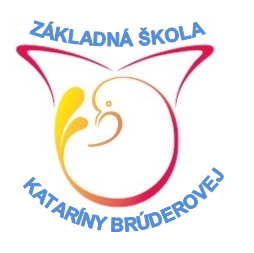 ORGANIZÁCIA PREVÁDZKY V ŠKOLSKOM KLUBE DETÍ OD 5.9.2023Prevádzka ŠKD:Ráno od 6:30 do 7:30 hod.poobede od skončenia vyučovania od 11:25/12:20/13:15 do 17:00 hod.Ranný školský klub je v prevádzke od 6:30 hod. v oboch budovách:Pre deti  1. ročníka a 2.A triedy  v malej budove školy - pri školskej jedálni - v 1.A triedepre deti 2.B, 2.C triedy a 3. a 4 .ročníka v hlavnej budove – vchod zo Šaldovej ulice – trieda oproti vchodovým dverám 4.B.  príchod do ŠKD je možný od 6:30 do 7:20 hod., o 7:20 hod. sa vchod zamyká, vchod do budovy školy bude znovu otvorený o 7:30 hod.Organizácia a vyzdvihovanie si detí z ŠKD:Vaše dieťa si môžete vyzdvihnúť po skončení vyučovania alebo po naobedovaní od 11:45 /12:20/ hod. – 14:00 hod.deti sa budú v čase od 14:00 do 15:00 hod. (podľa počasia) nachádzať na školskom ihrisku alebo mimo areálu školy - v tomto čase nie je možné  vyzdvihovať svoje dieťa z ŠKD, pretože Vaše dieťa sa v tomto čase nemusí nachádzať v budove ani v areáli školy, pre deti  1. ročníka a 2.A triedy slúžia na vyberanie detí zvončeky s označením triedy, v ktorej sa dieťa nachádza a rodičia alebo poverená osoba si dieťa vypýta a čaká dieťa v priestore vstupnej chodby a nevstupuje do priestorov školy,vyzdvihovanie detí z 2.B, 2.C triedy a 3. a 4. ročníka v hlavnej budove do 16:00 hod. umožňuje systém Bellhop, rodič si čipne a vychovávateľka pošle dieťa na vrátnicu,  v prípade problému sa rodič obráti na pána vrátnikaak dieťa pôjde na mimoškolský krúžok , už sa nebude môcť vrátiť do školy a rodič je zodpovedný si dieťa vyzdvihnúťv čase cca od 15:15 - do 16:00 hod. –  olovrant, príprava na vyučovanie – deti prostredníctvom didaktických hier, pracovných listov, vypracovávaním domácich úloh sa pripravujú na vyučovanie, resp. opakujú a utvrdzujú si učivo (pondelok, utorok, štvrtok a piatok), budova pri jedálni, kde sa nachádzajú deti 1. ročníka a 2.A triedy - v prípade, že v danom oddelení vychovávateľka nereaguje na zvonček, treba zvoniť na zvonček 1.A triedy,v hlavnej budove Vám dieťa po 16:30 hod. odovzdá  službukonajúca vychovávateľka17:00 hod. - ukončenie činnosti ŠKD.